DEKLARACJA CZŁONKOWSKA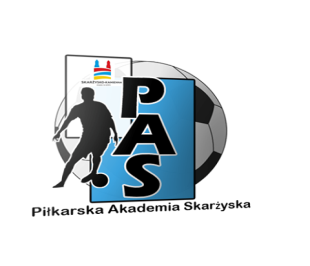 przyjęcia nowego członka do PAS Skarżysko-KamiennaNazwisko i Imię:............................................................................................, PESEL: ........................................................................................................................, Adres: .........................................................................................................................., Data urodzenia: ....................................., Miejsce ur.: ........................................., Szkoła: nr .............................................................., Adres szkoły: ................................................................................................ , KONTAKT Z RODZICEM: Nazwisko i Imię:............................................................................................, Tel.:.................................................................., E-mail:............................................................, Proszę o przyjęcie doPAS Skarżysko-Kamienna, sekcja: piłka nożna. Jako prawny opiekun wyrażam zgodę, aby moje dziecko zostało członkiem PAS Skarżysko-Kamienna i uczestniczyło zajęciach sportowych, zawodach, zgrupowaniach, obozachsportowych organizowanych przez stowarzyszenie w sekcji piłki nożnej. Informuje że zapoznałem się z regulaminem stowarzyszenia i akceptuje warunki przedstawione w regulaminie. Jednocześnieoświadczam, że moje dziecko jest zdrowe i nie posiada wad ukrytych, które mogą zagrażać jego zdrowiu i życiu.Wyrażam zgodę na korzystanie z wizerunku mojego dziecka (zdjęcia, informacje prasowe, stronawww) oraz w innych materiałach reklamowych stowarzyszenia.Przyjmuję do wiadomości i akceptuję: -  miesięczną składkę członkowską w wysokości 80 zł płatną do 15-go każdego m-ca, zgodnie  ze statutem stowarzyszenia i przyjętymi uchwałami. . Wrazie nie opłacenia składki członkowskiej w terminie, ZarządStowarzyszenia ma prawo zawodnika zalegającego z opłatą skreślić z listy członków stowarzyszenia zgodnie zestatutem.Podstawą do rezygnacji z członkostwa w PAS Skarżysko-Kamiennajest pisemne podanie doZarządu Stowarzyszenia. .....................................................................Podpis czytelny ojca lub prawnych opiekunów............................................................................Podpis czytelny matki lub prawnych opiekunówPotwierdzam i akceptuję przyjęcie doPAS Skarżysko-Kamienna dnia .......................... ............................................. (podpis i pieczęć stowarzyszenia)  „Wyrażam zgodę na przetwarzanie moich danych osobowych do celów statutowych, zgonie z Ustawą o Ochronie DanychOsobowych z dnia 29.08.1997 r. (DZ. Ust. Nr 133 poz. 883)” 